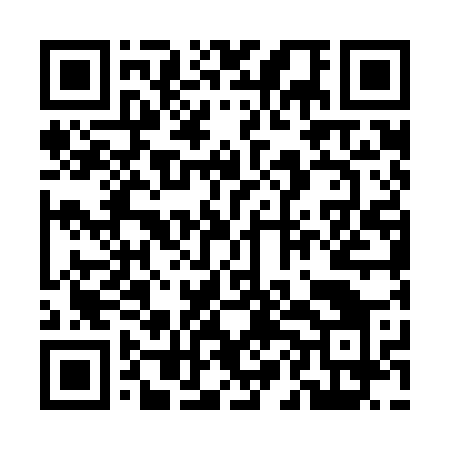 Prayer times for Shanatan Kati, BangladeshWed 1 May 2024 - Fri 31 May 2024High Latitude Method: NonePrayer Calculation Method: University of Islamic SciencesAsar Calculation Method: ShafiPrayer times provided by https://www.salahtimes.comDateDayFajrSunriseDhuhrAsrMaghribIsha1Wed4:115:3112:003:236:307:502Thu4:105:3012:003:236:307:503Fri4:105:3012:003:236:317:514Sat4:095:2912:003:226:317:515Sun4:085:2812:003:226:327:526Mon4:075:2812:003:226:327:537Tue4:065:2712:003:216:327:538Wed4:065:2712:003:216:337:549Thu4:055:2612:003:216:337:5510Fri4:045:2512:003:216:347:5511Sat4:045:2511:593:206:347:5612Sun4:035:2411:593:206:357:5613Mon4:025:2411:593:206:357:5714Tue4:025:2411:593:206:367:5815Wed4:015:2311:593:196:367:5816Thu4:005:2311:593:196:367:5917Fri4:005:2212:003:196:378:0018Sat3:595:2212:003:196:378:0019Sun3:595:2212:003:186:388:0120Mon3:585:2112:003:186:388:0221Tue3:585:2112:003:186:398:0222Wed3:575:2112:003:186:398:0323Thu3:575:2012:003:186:408:0324Fri3:565:2012:003:186:408:0425Sat3:565:2012:003:176:418:0526Sun3:555:2012:003:176:418:0527Mon3:555:1912:003:176:418:0628Tue3:555:1912:003:176:428:0629Wed3:545:1912:013:176:428:0730Thu3:545:1912:013:176:438:0831Fri3:545:1912:013:176:438:08